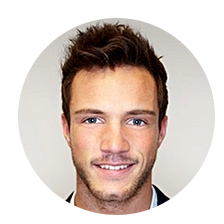 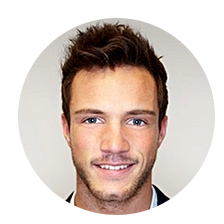 Martin MusterArchitekt..Architekt..PERSÖNLICHESPERSÖNLICHESPERSÖNLICHESBERUFSERFAHRUNGBERUFSERFAHRUNGAnschriftTelefonMailWebGeburtStaatStandFantasiestr. 112345 Beispielstadt0123 / 4 56 78 90marting@mail.demartinsblog.de1.1.2000 | KölnDeutscherLedigFantasiestr. 112345 Beispielstadt0123 / 4 56 78 90marting@mail.demartinsblog.de1.1.2000 | KölnDeutscherLedig01/2010 –heute12/2009 – 10/1999Leitender Architekt
Architekturbüro STONE Planung und Abnahme von Gewerbebauten und GeschosswohnungenArchitekt
Interhomes AGEigenverantwortliche Bauherrenvertretung und Projektmanagement
SKILLSSKILLSSKILLSAUSBILDUNGAUSBILDUNGSprachenDeutschEnglischSpanischEEE02/2008 –  
02/2007Fortbildung BaumanagementAUFBAU Institut, MünsterTeamgeistKommunikationsstärkeEigeninitiativeZuverlässigkeitBelastbarkeitTeamgeistKommunikationsstärkeEigeninitiativeZuverlässigkeitBelastbarkeitEEEEE09/1999 –     
10/199508/1995 – 
08/1983Architektur (Master)
Universität Münster
Abschlussnote: 1,7Abitur (Note: 2,1)
Pascal-Gymnasium MünsterHOBBYSHOBBYSHOBBYSREFERENZENREFERENZEN    _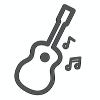 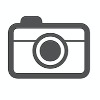 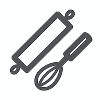 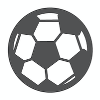     _    _„Herr Muster zeichnet sich große Sorgfalt und hohe Zuverlässigkeit aus.“Carl Chef, STONE (cc@stone.de)
„Herr Muster zeichnet sich große Sorgfalt und hohe Zuverlässigkeit aus.“Carl Chef, STONE (cc@stone.de)

ORT, DATUM___
ORT, DATUM___
ORT, DATUM___Martin MusterMartin Muster